REQUERIMENTO Nº 270/2021ASSUNTO: Solicita informação á EBCT – Empresa Brasileira de Correios e Telégrafos quanto aos horários e condições do atendimento ao público na agência localizada na Rua Florêncio Pupo, 213 - Centro, como especifica.Senhor Presidente:CONSIDERANDO que é cada vez maior o número de pessoas que se dirigem até a EBCT – Empresa Brasileira de Correios e Telégrafos localizada na Rua Florêncio Pupo, 213 - Centro, para realizar o envio de encomendas e documentos, mas a agência encontra-se fechada, conforme foto em anexo;CONSIDERANDO que vieram até este vereador/presidente, solicitando informações quanto aos dias e horários de atendimento ao público, pois no dia 25/06/2021 estiveram na referida agência e a mesma encontrava-se fechada, e não havia ninguém para dar informações (tanto pelo telefone quanto pessoalmente);REQUEIRO nos termos do Regimento Interno desta Casa de Leis que se digne a EBCT - Empresa Brasileira Correios e Telégrafos nos enviar informações quanto aos atendimentos na referia agência bem como uma readequação no horário para que possam realizar o envio de tais correspondências ou encomendas, pois vários munícipes reclamam que o horário disponibilizado nãos está beneficiando aos mesmos, e assim dificultando as postagens. Portanto, espera-se que esse REQUERIMENTO seja atendido o mais rápido possível pelo setor responsável.SALA DE SESSÕES, 30 de junho de 2021AILTON FUMACHIVereador – PL/Presidente da Câmara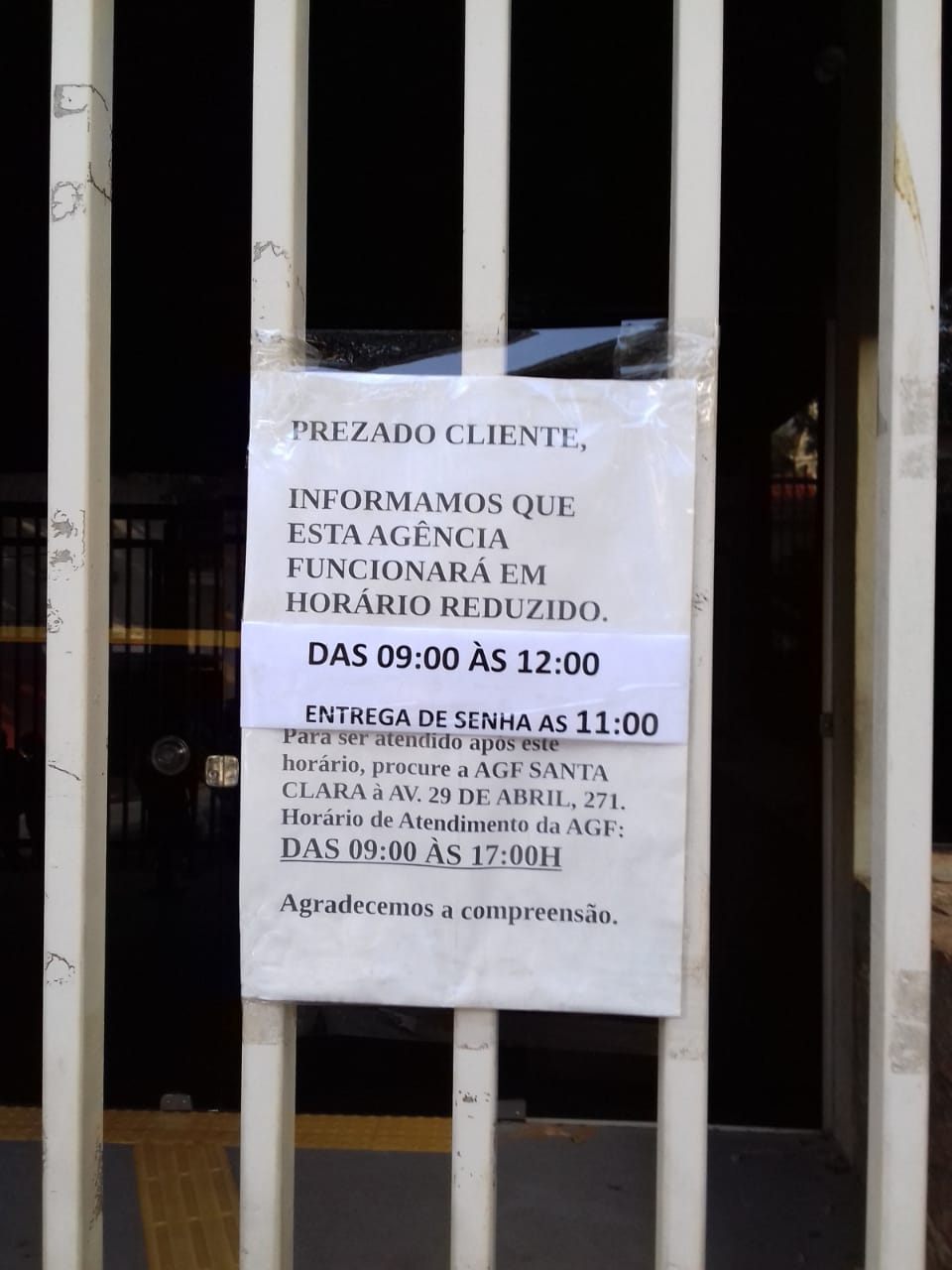 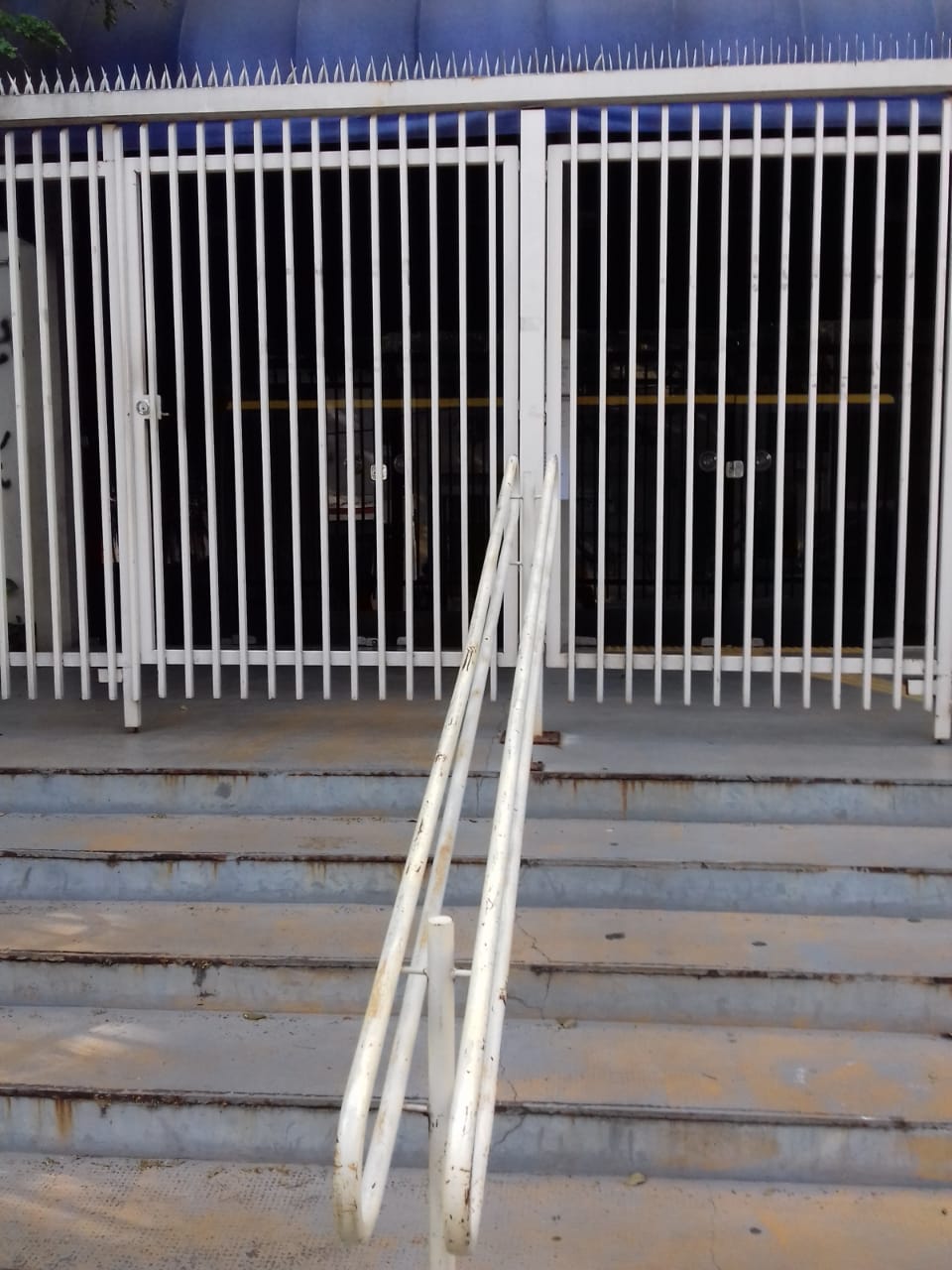 